BIOGRAPHICAL DETAILS FORMIf you wish to apply to present at the 2021 Queen Mary Postgraduate Law Conference, please complete this form and send it along with your abstract to qmpglawconferece.qmul.ac.uk. The information provided at rows 1-4 will be used to introduce you at the conference. Contact details provided at rows 5-6 will be temporarily stored and used by our committee for the purpose of contacting you but will never be shared with others.We will also use the information provided in this form to generate statistical information for promotional purposes (for example, to show the number of academic institutions represented by participants at the conference). Any information used for promotional purposes will be anonymised.If you have any questions, please get in touch at qmpglawconference@qmul.ac.uk.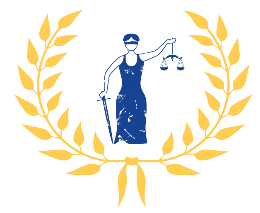 1Name:2University/Institution and School/Department:3Qualification currently being pursued:4One sentence summary of your Dissertation topic or (if this does not apply) your legal research interests in general (please keep this succinct and free of technical language). Note: your proposal for the 2021 Queen Mary Postgraduate Law Conference does not need to relate to this research and can be on a different topic.5Contact phone number (and country code in brackets):6University/Institutional e-mail address: